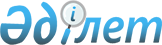 О внесении изменений в решение Жанибекского районного маслихата от 22 декабря 2011 года № 36-2 "О районном бюджете на 2012-2014 годы"
					
			Утративший силу
			
			
		
					Решение Жанибекского районного маслихата Западно-Казахстанской области от 14 ноября 2012 года № 7-1. Зарегистрировано Департаментом юстиции Западно-Казахстанской области 22 ноября 2012 года № 3106. Утратило силу решением Жанибекского районного маслихата Западно-Казахстанской области от 30 января 2013 года № 10-7      Сноска. Утратило силу решением Жанибекского районного маслихата Западно-Казахстанской области от 30.01.2013 № 10-7.      В соответствии с Бюджетным кодексом Республики Казахстан от 4 декабря 2008 года, Законом Республики Казахстан "О местном государственном управлении и самоуправлении в Республике Казахстан" от 23 января 2001 года районный маслихат РЕШИЛ:



      1. Внести в решение Жанибекского районного маслихата "О районном бюджете на 2012-2014 годы" от 22 декабря 2011 года № 36-2 (зарегистрированное в Реестре государственной регистрации нормативных правовых актов за № 7-6-135, опубликованное 10 февраля, 17 февраля, 24 февраля, 8 марта, 17 марта, 30 марта, 6 апреля 2012 года в газете "Шұғыла" № 8, № 9, № 10, № 11-12, № 13-14, № 15, № 16 ), следующие изменения:



      в пункте 5 цифру "7 000" заменить цифрой "5 198";



      приложение 1 к указанному решению изложить в новой редакции согласно приложению к настоящему решению.



      2. Настоящее решение вводится в действие с 1 января 2012 года.      Председатель сессии              Т. Т. Сариев

      Секретарь маслихата              Т. З. Кадимов

Приложение

к решению районного маслихата

от 14 ноября 2012 года № 7-1Приложение 1

к решению районного маслихата

от 22 декабря 2011 года № 36-2 Районный бюджет на 2012 годтыс. тенге
					© 2012. РГП на ПХВ «Институт законодательства и правовой информации Республики Казахстан» Министерства юстиции Республики Казахстан
				КатегорияКатегорияКатегорияКатегорияКатегорияСуммаКлассКлассКлассКлассСуммаПодклассПодклассПодклассСуммаСпецификаСпецификаСуммаНаименованиеСуммаІ. ДОХОДЫ2 154 6201Налоговые поступления199 30701Подоходный налог79 1222Индивидуальный подоходный налог79 12203Социальный налог82 5771Социальный налог82 57704Налог на собственность35 2421Налог на имущество25 2913Земельный налог9104Налог на транспортные средства8 4665Единый земельный налог57505Внутренние налоги на товары, работы и услуги1 7492Акциз3123Поступления от использования природных и других ресурсов5954Сборы за ведение предпринимательской и профессиональной деятельности84208Обязательные платежи, взимаемые за совершение юридически значимых действий и (или) выдачу документов уполномоченными на то государственными органами или должностными лицами6171Государственная пошлина6172Неналоговые поступления1 76901Доходы от государственной собственности1235Доходы от аренды имущества, находящегося в государственной собственности12304Штрафы, пени, санкции, взыскания, налагаемые государственными учреждениями, финансируемыми из государственного бюджета, а также содержащимися и финансируемыми из бюджета (сметы расходов)

Национального Банка Республики Казахстан1 4101Штрафы, пени, санкции, взыскания, налагаемые государственными учреждениями, финансируемыми из государственного бюджета, а также содержащимися и финансируемыми из бюджета (сметы расходов) Национального Банка Республики Казахстан, за исключением поступлений от организаций нефтяного сектора1 41006Прочие неналоговые поступления2361Прочие неналоговые поступления2363Поступления от продажи основного капитала27703Продажа земли и нематериальных активов2771Продажа земли2774Поступления трансфертов1 953 26702Трансферты из вышестоящих органов государственного управления1 953 2672Трансферты из областного бюджета1 953 267Функциональная группаФункциональная группаФункциональная группаФункциональная группаФункциональная группаСуммаФункциональная подгруппаФункциональная подгруппаФункциональная подгруппаФункциональная подгруппаСуммаАдминистратор бюджетных программАдминистратор бюджетных программАдминистратор бюджетных программСуммаПрограммаПрограммаСуммаНаименованиеСуммаІІ. ЗАТРАТЫ2 163 95601Государственные услуги общего характера165 64801Представительные, исполнительные и другие органы, выполняющие общие функции государственного управления152 225112Аппарат маслихата района (города областного значения)11 888001Услуги по обеспечению деятельности маслихата района (города областного значения)11 888122Аппарат акима района (города областного значения)46 995001Услуги по обеспечению деятельности акима района (города областного значения)43 173003Капитальные расходы государственного органа3 822123Аппарат акима района в городе, города районного значения, поселка, аула (села),

аульного (сельского) округа93 342001Услуги по обеспечению деятельности акима района в городе, города районного значения, поселка, аула (села), аульного (сельского) округа93 34202Финансовая деятельность324459Отдел экономики и финансов района (города областного значения)324003Проведение оценки имущества в целях налогообложения32409Прочие государственные услуги общего характера13 099459Отдел экономики и финансов района (города областного значения)13 099001Услуги по реализации государственной политики в области исполнения бюджета района (города областного значения) и управления коммунальной собственностью района (города областного значения)13 09902Оборона3 50401Военные нужды2 937122Аппарат акима района (города областного значения)2 937005Мероприятия в рамках исполнения всеобщей воинской обязанности2 93702Организация работы по чрезвычайным ситуациям567122Аппарат акима района (города областного значения)567007Мероприятия по профилактике и тушению степных пожаров районного (городского) масштаба, а также пожаров в населенных пунктах, в которых не созданы органы государственной противопожарной службы56704Образование1 328 08701Дошкольное воспитание и обучение138 768464Отдел образования района (города областного значения)138 501009Обеспечение деятельности организаций дошкольного воспитания и обучения137 526021Увеличение размера доплаты за квалификационную категорию воспитателям дошкольных организаций образования за счет трансфертов из республиканского бюджета 975123Аппарат акима района в городе, города районного значения, поселка, аула (села),

аульного (сельского) округа267005Организация бесплатного подвоза учащихся до школы и обратно в аульной (сельской) местности26702Начальное, основное среднее и общее среднее образование905 462464Отдел образования района (города областного значения)905 462003Общеобразовательное обучение840 764006Дополнительное образование для детей48 195063Повышение оплаты труда учителям, прошедшим повышение квалификаций по учебным программам АОО "Назарбаев интеллектуальные школы" за счет целевых трансфертов из республиканского бюджета882064Увеличение размера доплаты за квалификационную категорию учителям школ за счет целевых трансфертов из республиканского бюджета15 62109Прочие услуги в области образования283 857464Отдел образования района (города областного значения)30 844001Услуги по реализации государственной политики на местном уровне в области образования6 730005Приобретение и доставка учебников, учебно-методических комплексов для государственных учреждений образования района (города областного значения)15 107007Проведение школьных олимпиад, внешкольных мероприятий и конкурсов районного (городского) масштаба759015Ежемесячные выплаты денежных средств опекунам (попечителям) на содержание ребенка сироты (детей-сирот), и ребенка (детей), оставшегося без попечения родителей4 548020Обеспечение оборудованием, программным обеспечением детей-инвалидов, обучающихся на дому3 700466Отдел архитектуры, градостроительства и строительства района (города областного значения)253 013037Строительство и реконструкция объектов образования253 01306Социальная помощь и социальное обеспечение179 22202Социальная помощь162 416451Отдел занятости и социальных программ района (города областного значения)162 416002Программа занятости52 281005Государственная адресная социальная помощь14 000006Жилищная помощь4 330007Социальная помощь отдельным категориям нуждающихся граждан по решениям местных представительных органов23 551010Материальное обеспечение детей-инвалидов, воспитывающихся и обучающихся на дому1 072014Оказание социальной помощи нуждающимся гражданам на дому15 832016Государственные пособия на детей до 18 лет40 100017Обеспечение нуждающихся инвалидов обязательными гигиеническими средствами и предоставление услуг специалистами жестового языка, индивидуальными помощниками в соответствии с индивидуальной программой реабилитации инвалида4 435023Обеспечение деятельности центров занятости6 81509Прочие услуги в области социальной помощи и социального обеспечения16 806451Отдел занятости и социальных программ района (города областного значения)16 806001Услуги по реализации государственной политики на местном уровне в области обеспечения занятости и реализации социальных программ для населения15 127011Оплата услуг по зачислению, выплате и доставке пособий и других социальных выплат1 311021Капитальные расходы государственного органа36807Жилищно-коммунальное хозяйство229 75201Жилищное хозяйство70 336458Отдел жилищно-коммунального хозяйства, пассажирского транспорта и автомобильных дорог района (города областного значения)1 400003Организация сохранения государственного жилищного фонда1 400464Отдел образования района (города областного значения)40 964026Ремонт объектов в рамках развития сельских населенных пунктов по Программе занятости 2020 40 964466Отдел архитектуры, градостроительства и строительства района (города областного значения)27 972003Проектирование, строительство и (или) приобретение жилья государственного коммунального жилищного фонда17 650004Проектирование, развитие, обустройство и (или) приобретение инженерно-коммуникационной инфраструктуры10 32202Коммунальное хозяйство116 327466Отдел архитектуры, градостроительства и строительства района (города областного значения)112 557006Развития системы водоснабжения112 557123Аппарат акима района в городе, города районного значения, поселка, аула (села), аульного (сельского) округа3 770014Организация водоснабжения населенных пунктов3 77003Благоустройство населенных пунктов43 089123Аппарат акима района в городе, города районного значения, поселка, аула (села), аульного (сельского) округа33 089008Освещение улиц населенных пунктов9 761009Обеспечение санитарии населенных пунктов6 315011Благоустройство и озеленение населенных пунктов17 013458Отдел жилищно-коммунального хозяйства, пассажирского транспорта и автомобильных дорог района (города областного значения)10 000018Благоустройство и озеленение населенных пунктов10 00008Культура, спорт, туризм и информационное пространство155 72201Деятельность в области культуры86 017457Отдел культуры, развития языков, физической культуры и спорта района (города областного значения)86 017003Поддержка культурно-досуговой работы86 01702Спорт3 275457Отдел культуры, развития языков, физической культуры и спорта района (города областного значения)3 275009Проведение спортивных соревнований на районном (города областного значения) уровне1 255010Подготовка и участие членов сборных команд района (города областного значения) по различным видам спорта на областных спортивных соревнованиях2 02003Информационное пространство49 919457Отдел культуры, развития языков, физической культуры и спорта района (города областного значения)42 069006Функционирование районных (городских) библиотек42 069456Отдел внутренней политики района (города областного значения)7 850002Услуги по проведению государственной информационной политики через газеты и журналы7 85009Прочие услуги по организации культуры, спорта, туризма и информационного пространства16 511456Отдел внутренней политики района (города областного значения)8 911001Услуги по реализации государственной политики на местном уровне в области информации, укрепления государственности и формирования

социального оптимизма граждан7 911003Реализация региональных программ в сфере молодежной политики1 000457Отдел культуры, развития языков, физической культуры и спорта района (города областного значения)7 600001Услуги по реализации государственной политики на местном уровне в области культуры, развития языков, физической культуры и спорта7 60010Сельское, водное, лесное, рыбное хозяйство, особо охраняемые природные территории, охрана окружающей среды и животного мира, земельные отношения34 28501Сельское хозяйство7 019459Отдел экономики и финансов района (города областного значения)7 019099Реализация мер социальной поддержки специалистов социальной сферы сельских населенных пунктов за счет целевого трансферта из республиканского бюджета7 01906Земельные отношения6 675463Отдел земельных отношений района (города областного значения)6 675001Услуги по реализации государственной политики в области регулирования земельных отношений на территории района (города областного значения)6 67501Прочие услуги в области сельского, водного, лесного, рыбного хозяйства, охраны окружающей среды и земельных отношений361475Отдел предпринимательства, сельского хозяйства и ветеринарии района (города областного значения)361012Проведение мероприятий по идентификации сельскохозяйственных животных 36109Прочие услуги в области сельского, водного, лесного, рыбного хозяйства, охраны окружающей среды и земельных отношений20 230475Отдел предпринимательства, сельского хозяйства и ветеринарии района (города областного значения)20 230013Проведение противоэпизоотических мероприятий20 23011Промышленность, архитектурная, градостроительная и строительная

деятельность8 73302Архитектурная, градостроительная и строительная деятельность8 733466Отдел архитектуры, градостроительства и строительства района (города областного значения)8 733001Услуги по реализации государственной политики в области строительства, улучшения архитектурного облика городов, районов и населенных пунктов области и обеспечению рационального и эффективного градостроительного освоения территории района (города областного значения)8 73312Транспорт и коммуникации23 58501Автомобильный транспорт23 585458Отдел жилищно-коммунального хозяйства, пассажирского транспорта и автомобильных дорог района (города областного значения)23 285023Обеспечение функционирования автомобильных дорог23 285123Аппарат акима района в городе, города районного значения, поселка, аула (села),

аульного (сельского) округа300013Обеспечения функционирования автомобильных дорог в городах районного значения, поселках, аулах (селах), аульных (сельских) округах30013Прочие27 61209Прочие27 612123Аппарат акима района в городе, города районного значения, поселка, аула (села),

аульного (сельского) округа2 195040Реализация мероприятий для решения вопросов обустройства аульных (сельских) округов в реализацию мер по содействию экономическому развитию регионов в рамках Программы "Развития регионов" за счет целевых трансфертов из республиканского бюджета2 195458Отдел жилищно-коммунального хозяйства, пассажирского транспорта и автомобильных дорог района (города областного значения)9 260001Услуги по реализации государственной политики на местном уровне в области жилищно-коммунального хозяйства, пассажирского транспорта и автомобильных дорог9 260459Отдел экономики и финансов района (города областного значения)5 198012Резерв местного исполнительного органа района (города областного значения)5 198475Отдел предпринимательства, сельского хозяйства и ветеринарии района (города областного значения)10 959001Услуги по реализации государственной политики на местном уровне в области развития предпринимательства, промышленности, сельского хозяйства и ветеринарии10 95914Обслуживание долга401Обслуживание долга4459Отдел экономики и финансов района (города областного значения)4021Обслуживание долга местных исполнительных органов по выплате вознаграждений и иных платежей по займам из областного бюджета415Трансферты7 80201Трансферты7 802459Отдел экономики и финансов района (города областного значения)7 802006Возврат неиспользованных (недоиспользованных) целевых трансфертов2 808024Целевые текущие трансферты в вышестоящие бюджеты в связи с передачей функций государственных органов из нижестоящего уровня государственного управления в вышестоящий4 994III. ЧИСТОЕ БЮДЖЕТНОЕ КРЕДИТОВАНИЕ51 286Бюджетные кредиты51 28610Сельское, водное, лесное, рыбное хозяйство, особо охраняемые природные территории, охрана окружающей среды и животного мира, земельные отношения51 28601Сельское хозяйство51 286459Отдел экономики и финансов района (города областного значения)51 286018Бюджетные кредиты для реализации мер социальной поддержки специалистов социальной сферы сельских населенных пунктов51 286КатегорияКатегорияКатегорияКатегорияКатегорияКлассКлассКлассКлассПодклассПодклассПодклассНаименование5Погашение бюджетных кредитов001Погашение бюджетных кредитов01Погашение бюджетных кредитов, выданных из государственного бюджета0013Погашение займовФункциональная группаФункциональная группаФункциональная группаФункциональная группаФункциональная группаФункциональная подгруппаФункциональная подгруппаФункциональная подгруппаФункциональная подгруппаАдминистратор бюджетных программАдминистратор бюджетных программАдминистратор бюджетных программПрограммаПрограммаНаименованиеIV. САЛЬДО ПО ОПЕРАЦИЯМ С ФИНАНСОВЫМИ АКТИВАМИ8 500Приобретение финансовых активов8 50013Прочие8 50009Прочие8 500459Отдел экономики и финансов района (города областного значения)8 500014Формирования или увеличения уставного капитала юридических лиц8 500V. ДЕФИЦИТ (ПРОФИЦИТ) БЮДЖЕТА-69 122VI. ФИНАНСИРОВАНИЕ ДЕФИЦИТА (ИСПОЛЬЗОВАНИЕ ПРОФИЦИТА) БЮДЖЕТА69 122КатегорияКатегорияКатегорияКатегорияКатегорияКлассКлассКлассКлассПодклассПодклассПодклассНаименование7Поступления займов50 96701Внутренние государственные займы50 9672Договоры займа50 967Функциональная группаФункциональная группаФункциональная группаФункциональная группаФункциональная группаФункциональная подгруппаФункциональная подгруппаФункциональная подгруппаФункциональная подгруппаАдминистратор бюджетных программАдминистратор бюджетных программАдминистратор бюджетных программПрограммаПрограммаНаименование16Погашение займов2 13601Погашение займов2 136459Отдел экономики и финансов района (города областного значения)2 136005Погашение долга местного исполнительного органа перед вышестоящим бюджетом2 136